МУНИЦИПАЛЬНОЕ БЮДЖЕТНОЕ ОБЩЕОБРАЗОВАТЕЛЬНОЕ УЧРЕЖДЕНИЕ СРЕДНЯЯ ОБЩЕОБРАЗОВАТЕЛЬНАЯ ШКОЛА № .КАНСКА  Приказ от 11. 04.2019г.                              № 71 д                                       г.КанскО проведении международного исследования качества математического и естественнонаучного образования TIMSSНа основании Приказа министерства образования Красноярского края № 86-11-05 от 28.02.2019гПРИКАЗЫВАЮ:1. Провести 24 апреля 2019г в 8 А классе компьютерное тестирование обучающихся в рамках международного сравнительного исследования качества математического и естественнонаучного образования TIMSS. Начало тестирования – 09.00ч. Определить кабинет для проведения - 37.2. Назначить ответственной за организацию и проведение исследования в учреждении – Школьным координатором  - заместителя директора по УВР Воропаеву Марину Владимировну. Школьный координатор несёт полную ответственность за сохранность полученных из ЦОКО материалов, а также за неразглашение их содержания.3. Назначить специалистами по ИКТ, которые будут отвечать за технические аспекты проведения исследования, учителя информатики Трофимова Егора Викторовича и Фаенко Ивана Владимировича, оператора электронно-вычислительных и вычислительных машин. Специалистам ИКТ подготовить для проведения исследования компьютеры кабинета № 37 и мобильного класса в количестве 27 штук согласно заданным в Руководстве параметрам.4. Назначить на этот день учителя для проведения тестирования и анкетирования обучающихся 8 А класса Валейко Елену Валентиновну, учителя информатики.5. Классному руководителю 8 А класса Харитоновой Наталье Алексеевне довести до сведения родителей о проводимом исследовании и обеспечить присутствие обучающихся класса на тестировании в полном составе 24.04.2019г не позднее 08.50 мин.6. Воропаевой М.В. предоставить полную информацию для всех участников исследования; провести консультации и предварительные организационные мероприятия для ознакомления с задачами и особенностями проведения исследования.7. В соответствии с программой исследования пройти необходимое онлайн-анкетирование следующим учителям: Федченко А.В., учителю математики; Базылевой Т.П., учителю географии; Казачишиной И.Г., учителю биологии; Витвицкой Л.В., учителю химии; Костровой О.Т., учителю физики.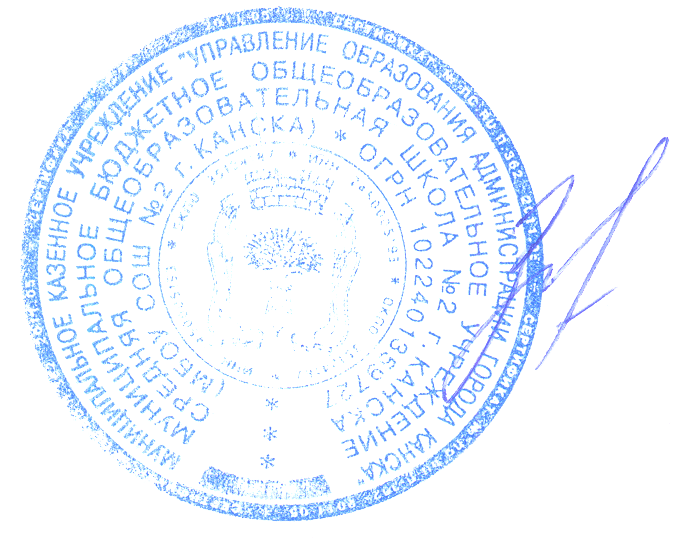 8. Контроль над исполнением данного приказа оставляю за собой.Директор МБОУ СОШ № 2 г.Канска __________________И.Е. ЗлобинаС приказом ознакомлены:_________М.В. Воропаева  ____________Е.В.Валейко__________Т.П.Базылева_________И.В. Фаенко______________Е.В. Трофимов_________О.Т.Кострова_________И.Г.Казачишина __________Л.В.Витвицкая_________А.В.Федченко